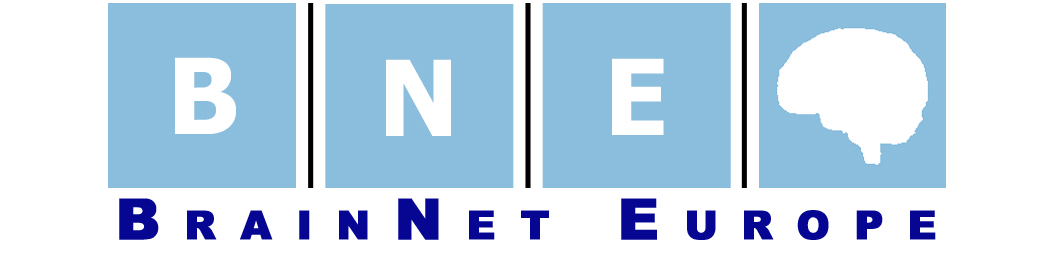 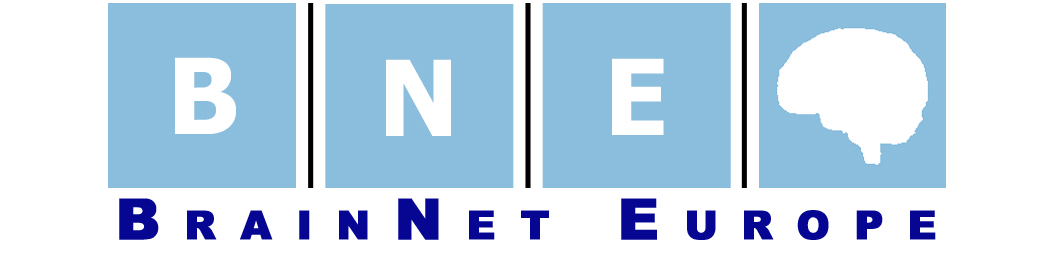 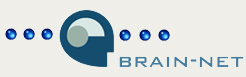 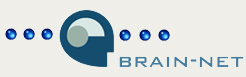 Formular zur GewebeanfrageName:Institut:Adresse:Telefon:Telefax:Email:Projekttitel:Zusammenfassung des Projekts (max. 2 Seiten):Mit welchen Mitteln wird das Projekt gefördert?Haben Sie ein positives Votum Ihrer Ethikkommission für das Projekt?Details zu Gewebeproben:Anzahl der Gewebeproben von Patienten:Definition des Patienten (z.B. „Alzheimer-Patienten mit CERAD C und Braak & Braak-Stadium 5-6“):Anzahl der Gewebeproben von Kontrollpersonen:Definition der Kontrollperson (z.B. „Alter 50-70“, „keine Demenz“):Benötigte Hirnregionen (möglichst exakte anatomische Angabe):Gewebebehandlung (formalinfixiert, gefroren, etc.):Menge (in cm3):Maximale Postmortalzeit:Wurden von Ihnen bereits Pilotstudien / Tierversuche zu diesem Projekt durchgeführt?Geplante Dauer des Projekts:Haben Sie eine Umsatzsteuer-Identifikationsnummer (USt-IdNr)?Meine Umsatzsteuer-Identifikationsnummer (USt-IdNr) lautet: Bitte senden Sie den ausgefüllten Antrag in digitaler Form (Email-Attachment oder digitaler Datenträger) an:Brain-Net Office: 		Dr. rer. nat. Otto Windlnbm@med.uni-muenchen.dePostanschrift:		Neurobiobank MünchenZentrum für Neuropathologie und PrionforschungLudwig-Maximilians-Universität MünchenFeodor-Lynen-Str. 2381377 MünchenTel.: 	089 / 2180-78133Fax:	089 / 2180-78037Datum: